МУНИЦИПАЛЬНОЕ КАЗЁННОЕ ОБЩЕОБРАЗОВАТЕЛЬНОЕ УЧРЕЖДЕНИЕ ВЕРХ-НЕНИНСКАЯ СРЕДНЯЯ ОБЩЕОБРАЗОВАТЕЛЬНАЯ ШКОЛАГРАФИК КОНСУЛЬТАЦИЙГИА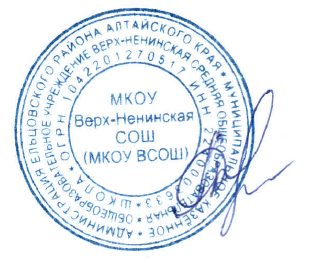 Директор школы:                                           С.А. ТаньжинаПредметДень неделиВремя проведенияОтветственный учительФ.И.обучающихсяРусскийязыкПонедельникПятница 10.00 – 12.00Гец Е.В.Калачёв А.Таньжин КМатематикаВторник10.00 – 12.00Ярковая М.А.Калачёв А.Таньжин КФизикаСреда10.00 – 12.00Аксёнов И.В.Таньжин КИсторияСреда10.00 – 12.00Таньжина С.А.Калачёв А.ОбществознаниеЧетверг10.00 – 12.00Таньжина С.АКалачёв А.Таньжин К